Opengear Co-Branded Campaign for End Users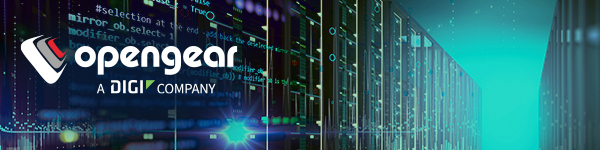 >Subject Line: Can’t you get on-site? >Header: Ensure Business Continuity At All Times>BodyWhen the network’s down, everything can come to a complete halt. Communications, operations, and business might no longer be able to function while you are trying to remediate an issue that could be occurring hundreds of miles away.Travel restrictions have made it more difficult than ever to get on-site quickly or to get there at all. Ensure operations can continue to run smoothly while you troubleshoot with Smart Out-of-Band [Link to SOOB video- https://youtu.be/QQwIdbGrx1A ] by Opengear. Opengear solutions run on a secure independent network plane, essentially providing you the ability to diagnose and remediate the issue without impacting normal operations.[Add partner’s value proposition here]If the network goes down, what is your plan? [LEARN MORE, CONTACT US, REQUEST A DEMO] – link this button to your landing page, website, or email address.[Include your social media information here]Copyright © 2021, All rights reserved.Our mailing address is:Partner’s Company namePartner’s address 1City, state, ZIP